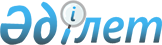 Об утверждении Правил проведения валютных операций в Республике Казахстан
					
			Утративший силу
			
			
		
					Постановление Правления Национального Банка Республики Казахстан от 20 апреля 2001 года N 115. Зарегистрировано в Министерстве юстиции Республики Казахстан 3 июля 2001 года за N 1561. Утратило силу - постановлением Правления Национального Банка Республики Казахстан от 29 октября 2005 года N 134 (V053971).
      В целях совершенствования порядка проведения валютных операций в Республике Казахстан Правление Национального Банка Республики Казахстан постановляет: 
      1. Утвердить прилагаемые Правила проведения валютных операций в Республике Казахстан и ввести их и настоящее постановление в действие по истечении четырнадцати дней со дня государственной регистрации в Министерстве юстиции Республики Казахстан. 
      2. Управлению валютного регулирования и контроля (Маженова Б.М.): 
      1) совместно с Юридическим департаментом (Шарипов С.Б.) принять меры к государственной регистрации в Министерстве юстиции Республики Казахстан настоящего постановления и Правил проведения валютных операций в Республике Казахстан; 
      2) в десятидневный срок со дня государственной регистрации в Министерстве юстиции Республики Казахстан довести настоящее постановление и Правила проведения валютных операций в Республике Казахстан до сведения территориальных филиалов Национального Банка Республики Казахстан и банков второго уровня. 
      3. Со дня введения в действие настоящего постановления признать утратившими силу: 
      1) постановление Правления Национального Банка Республики Казахстан от 23 мая 1997 года N 206  "Об утверждении Правил проведения валютных операций в Республике Казахстан"; 
      2) Правила проведения валютных операций в Республике Казахстан, утвержденные постановлением Правления Национального Банка Республики Казахстан от 23 мая 1997 года N 206 "Об утверждении Правил проведения валютных операций в Республике Казахстан". 
      4. Управлению международных отношений и связей с общественностью (Мартюшев Ю.А.) опубликовать настоящее постановление и Правила проведения валютных операций в Республике Казахстан в средствах массовой информации. 
      5. Контроль за исполнением настоящего постановления возложить на заместителя Председателя Национального Банка Кудышева М.Т. 
      1. Министерство иностранных дел 2. Министерство государственных Республики Казахстан доходов Республики Казахстан "___"________ 2001 г. 06.06.2001 г.  Правила
проведения валютных операций
в Республике Казахстан
      Настоящие Правила разработаны в соответствии с Законами Республики Казахстан " О валютном регулировании " и " О Национальном Банке  Республики Казахстан", определяют порядок проведения валютных операций и устанавливают основные принципы осуществления валютного контроля.  1. Общие положения
      1. Валютные операции, проводимые резидентами и нерезидентами на территории Республики Казахстан, осуществляются через уполномоченные банки и уполномоченные организации, осуществляющие отдельные виды банковских операций (далее - уполномоченные банки), за исключением случаев, предусмотренных нормативными правовыми актами Национального Банка Республики Казахстан (далее - Национальный Банк). 
      2. Открытие, ведение и закрытие резидентами и нерезидентами банковских счетов в уполномоченных банках производится в порядке, предусмотренном нормативными правовыми актами Национального Банка (Прим.РЦПИ: V001199_ ). 
      3. При осуществлении валютных операций резидент и/или нерезидент обязан представлять в уполномоченный банк документы, требуемые к представлению в соответствии с валютным законодательством Республики Казахстан. Уполномоченный банк не вправе осуществлять платежи и переводы денег резидента и/или нерезидента без представления последними таких документов, за исключением случаев, предусмотренных настоящими Правилами и иными нормативными правовыми актами Национального Банка. 
      При поступлении денег в пользу резидента уполномоченному банку, до представления резидентом документов, требуемых в соответствии с валютным законодательством, необходимо принять и хранить в течение 180 календарных дней полученные указания отправителя. В случае непредставления резидентом требуемых документов в течение 180 календарных дней, уполномоченному банку необходимо вернуть указание его отправителю без исполнения. <*> 
      Сноска. Пункт 3 с дополнениями - постановлением Правления Национального Банка Республики Казахстан от 25 июля 2003 года N 256 . 


      4. При проведении резидентом платежа и/или перевода денег по валютным операциям, по которым требуются лицензия и/или регистрационное свидетельство Национального Банка, резидент обязан представлять в уполномоченный банк оригиналы и копии таких лицензий и/или регистрационного свидетельства. После сверки представленных документов, их копии остаются в уполномоченном банке, а оригиналы возвращаются резиденту. 
      При поступлении в пользу резидента денег, полученных от проведения указанных в настоящем пункте валютных операций, уполномоченный банк уведомляет резидента о необходимости представления лицензии и/или регистрационного свидетельства Национального Банка и зачисляет поступившие деньги на банковский счет резидента только после представления им таких документов за исключением случаев, предусмотренных нормативными правовыми актами Национального Банка. 
      При поступлении в пользу резидента денег, полученных в результате проведения валютных операций, связанных с экспортно-импортными сделками, по которым резидентом получена соответствующая лицензия Национального Банка, по истечении срока, указанного в такой лицензии, уполномоченный банк зачисляет деньги на банковский счет клиента только после представления им письма Национального Банка о возбуждении дела об административном правонарушении. <*> 
      Сноска. Пункт 4 с изменениями - постановлением Правления Национального Банка Республики Казахстан от 25 июля 2003 года N 256 . 


      5. Платежи и переводы денег по операциям, связанным с движением капитала, по которым требуется лицензия Национального Банка, должны проводиться через один уполномоченный банк, на который возлагается обязанность по надлежащему осуществлению валютного контроля по ним. В случае изменения уполномоченного банка резидент обязан уведомить об этом банк, ранее принявший к исполнению и валютному контролю сделку. Уполномоченный банк, ранее принявший к исполнению и валютному контролю сделку, обязан произвести соответствующую надпись на оригинале лицензии о передаче сделки к исполнению и валютному контролю в другой уполномоченный банк, указав при этом его полное наименование. Уполномоченный банк, принявший к исполнению и валютному контролю такую сделку, обязан произвести соответствующую надпись на оригинале лицензии о принятии сделки к исполнению и валютному контролю. При этом уполномоченный банк, передавший сделку на валютный контроль в другой банк, обязан одновременно направить в этот банк сведения обо всех ранее проведенных платежах и переводах денег и/или поставок товаров, работ, услуг (в случае их наличия). 
      6. Все платежи и переводы денег по операциям между резидентами должны производиться только в национальной валюте Республики Казахстан за исключением случаев, предусмотренных настоящими Правилами, иными нормативными правовыми актами Национального Банка, налоговым и таможенным законодательством. 
      Оплата банковских услуг по проведению валютных операций резидентов и/или нерезидентов взимается уполномоченными банками в национальной или иностранной валюте по соглашению сторон. 
      Оплата неустойки (штрафов, пени) по договорам, заключенным между резидентами, в том числе по договорам, предусматривающим оказание банковских услуг, осуществляется в национальной валюте. 
      Платежи и переводы денег между резидентами по операциям, связанным с выплатой вознаграждения и/или погашением ценных бумаг, эмитированных в соответствии с законодательством иностранных государств, могут осуществляться в иностранной валюте. <*> 
      Сноска. Пункт 6 с дополнениями - постановлением Правления Национального Банка Республики Казахстан от 25 июля 2003 года N 256 . 


      6-1. Платежи и переводы денег между резидентами по договорам комиссии, связанным с осуществлением экспортно-импортных сделок, при использовании переводных аккредитивов в качестве формы оплаты могут осуществляться в иностранной валюте. 
      Уполномоченные банки по договорам комиссии между резидентами, связанным с осуществлением импортных сделок, вправе открывать переводные аккредитивы в иностранной валюте в пользу резидентов, которые предусматривают перевод аккредитива в пользу нерезидентов. 
      <*> 
      Сноска. Правила дополнены новым пунктом 6-1 - постановлением Правления Национального Банка Республики Казахстан от 25 июля 2003 года N 256 . 


      7. Валютные ценности могут приниматься уполномоченными банками в качестве залога для выдачи кредитов резидентам и нерезидентам в иностранной и национальной валютах. 
      8. Национальный Банк, по предложению Правительства Республики Казахстан, вправе разрешить юридическим лицам - резидентам, созданным с участием иностранного инвестора и уполномоченного государством юридического лица или государственного органа в соответствии с решением Правительства Республики Казахстан для реализации особо важных инвестиционных проектов в сумме эквивалентной не менее 100 миллионам долларов США, проводить отдельные виды операций с иностранной валютой с резидентами Республики Казахстан. 
      9. Порядок проведения валютных операций с использованием платежных карточек устанавливается нормативными правовыми актами Национального Банка, регулирующими данные отношения. (Прим.РЦПИ: V001260_ (пп.34,35-1,42). 
      9-1. Резиденты вправе выпускать по операциям с нерезидентами векселя, выраженные в иностранной валюте, а также осуществлять расчеты посредством передачи векселей, выраженных в иностранной валюте, по операциям с резидентами и нерезидентами. При этом платежи по векселю, выраженному в иностранной  валюте, между резидентами могут быть осуществлены только в национальной валюте по рыночному курсу обмена валют, определенному в соответствии с законодательством Республики Казахстан на день платежа, если иной курс не предусмотрен в самом векселе. <*> 
      Сноска. Правила дополнены новым пунктом 9-1 - постановлением Правления Национального Банка Республики Казахстан от 25 июля 2003 года N 256 . 

 2. Валютные операции между резидентами и нерезидентами
      10. Платежи и переводы денег по операциям между резидентами и нерезидентами осуществляются по соглашению сторон в любой валюте. Платежи и переводы денег по операциям между резидентами и нерезидентами осуществляются только через их банковские счета, за исключением случаев, предусмотренных нормативными правовыми актами Национального Банка. 
      11. Текущие валютные операции резидентов и нерезидентов, осуществляемые через уполномоченные банки, проводятся без ограничений с соблюдением требований законодательства Республики Казахстан. 
      Если по текущим валютным операциям, связанным с осуществлением расчетов по экспорту/импорту товаров (работ, услуг), срок между датой осуществления платежа и датой экспорта/импорта товаров (работ, услуг) превысил 180 календарных дней, то такие операции считаются валютными операциями, связанными с движением капитала, и подлежат лицензированию или регистрации в Национальном Банке в порядке, предусмотренном нормативными правовыми актами Национального Банка. 
      При этом для целей валютного регулирования датой экспорта/импорта товаров (работ, услуг) считается дата таможенного оформления товаров в Республике Казахстан (фактического выполнения работ, оказания услуг), а по договорам, не предусматривающим перемещение товаров через таможенную границу Республики Казахстан и не требующим соответственно таможенного оформления в Республике Казахстан, дата передачи товара в соответствии  с условиями договора. 
      Текущие валютные операции, связанные с получением или предоставлением кредитов, исполнение обязательств по которым одной из сторон не было произведено в течение 180 календарных дней после исполнения обязательства другой стороной, также считаются валютными операциями, связанными с движением капитала, и подлежат лицензированию или регистрации в Национальном Банке в порядке, предусмотренном нормативными правовыми актами Национального Банка. <*> 
      Сноска. Пункт 11 в новой редакции - постановлением Правления Национального Банка Республики Казахстан от 25 июля 2003 года N 256 . 


      12. Оплата третьими лицами-резидентами договоров в иностранной или национальной валюте, заключенных между нерезидентом и резидентом или нерезидентами, допускается только при наличии соответствующего договора между лицом, за которое осуществляется платеж и/или перевод денег, и вышеуказанными третьими лицами-резидентами. 
      13. В случае проведения валютных операций, по которым требуется лицензия Национального Банка, резидент-третье лицо обязан представить в уполномоченный банк нотариально засвидетельствованную копию такой лицензии, полученной резидентом-участником сделки, за которого осуществляется платеж и/или перевод денег. После проведения платежа и/или перевода денег уполномоченный банк, который провел данную операцию, обязан в течение трех рабочих дней направить информацию о произведенных платежах и/или переводах денег в банк резидента-участника сделки, указанный в лицензии Национального Банка. Банк резидента-участника сделки, указанный в лицензии Национального Банка, осуществляет контроль над общей суммой проведенных по такой лицензии платежей и/или переводов денег, и в случае превышения их суммы над суммой, указанной в лицензии, сообщает о таких фактах в Национальный Банк.  3. Проведение уполномоченными банками валютных
операций юридических лиц-резидентов
      14. Для проведения валютных операций юридические лица-резиденты обязаны открывать банковские счета в уполномоченных банках. 
      14-1. По сделкам, связанным с экспортом товаров, сумма которых не превышает эквивалент десяти тысяч долларов США, допускается зачисление полученной юридическим лицом-резидентом за пределами Республики Казахстан экспортной валютной выручки на банковский счет в уполномоченном банке. При этом сумма зачисляемой на банковский счет в одном уполномоченном банке в течение календарного месяца экспортной валютной выручки не должна превышать эквивалент десяти тысяч долларов США. Для зачисления юридическим лицом-резидентом наличной иностранной валюты на свой банковский счет в уполномоченном банке необходимо представление таможенных документов, подтверждающих вывоз юридическим лицом-резидентом товара из Республики Казахстан и ввоз им наличной иностранной валюты в Республику Казахстан. <*> 
      Сноска. Правила дополнены новым пунктом 14-1 - постановлением Правления Национального Банка Республики Казахстан от 25 июля 2003 года N 256 . 


      15. Иностранная и национальная валюта, поступающая на банковские счета юридических лиц-резидентов в уполномоченных банках в установленном валютным законодательством Республики Казахстан порядке, и, полученная в результате проведения операций, не запрещенных законодательством Республики Казахстан, зачисляется без ограничений в порядке, предусмотренном настоящими Правилами. <*> 
      Сноска. Пункт 15 с изменениями - постановлением Правления Национального Банка Республики Казахстан от 25 июля 2003 года N 256 . 


      16. Валюта, получаемая юридическими лицами-резидентами в качестве оплаты за экспорт товаров (работ, услуг), должна быть получена резидентами и зачислена на их банковские счета в уполномоченных банках в течение 180 календарных дней (365 календарных дней по экспорту отдельных товаров, перечень которых устанавливается Правительством Республики Казахстан) с даты экспорта товаров (работ, услуг), если иное не предусмотрено в соответствующей лицензии Национального Банка, полученной юридическим лицом-резидентом в соответствии с нормативными правовыми актами Национального Банка. 
      Валюта, переведенная резидентом в пользу нерезидента для осуществления расчетов по импортным сделкам, предусматривающим авансовый платеж за товары (работы, услуги), в случае неисполнения нерезидентом обязательств по поставке товаров (выполнению работ, оказанию услуг), должна быть получена резидентом и зачислена на его счета в уполномоченных банках не позднее 180 календарных дней с даты перевода, если иной срок не установлен в лицензии Национального Банка. 
      Иностранная валюта, получаемая юридическими лицами-резидентами в качестве кредита и/или инвестиций, также подлежит обязательному зачислению на их банковские счета в уполномоченных банках, за исключением случаев, установленных настоящими Правилами, а также если иное не предусмотрено в соответствующей лицензии Национального Банка, полученной резидентом в соответствии с нормативными правовыми актами Национального Банка. 
      Иностранная валюта, поступающая в пользу юридических лиц-резидентов, уставная деятельность которых направлена на осуществление благотворительной деятельности, в качестве дара, пожертвований, благотворительных взносов и иных поступлений, как в наличном, так и в безналичном порядке, подлежит обязательному зачислению на их банковские счета в уполномоченных банках. 
      Иностранная валюта, поступившая в пользу иных юридических лиц-резидентов в безналичном порядке в качестве дара, пожертвований, благотворительных взносов и иных поступлений, также подлежит обязательному зачислению на их банковские счета в уполномоченных банках. <*> 
      Сноска. Пункт 16 с изменениями - постановлением Правления Национального Банка Республики Казахстан от 25 июля 2003 года N 256 . 


      17. Юридические лица-резиденты могут использовать иностранную валюту, находящуюся на их банковских счетах в уполномоченных банках, на цели, не противоречащие валютному законодательству Республики Казахстан. 
      18. Платежи и переводы денег осуществляются уполномоченными банками только при условии представления юридическими лицами-резидентами надлежащим образом оформленных документов (договоры, контракты, соглашения, инвойсы, коносаменты и другие). 
      Уполномоченные банки вправе затребовать дополнительно необходимую информацию и документы относительно проводимой валютной операции в целях проверки соблюдения валютного законодательства Республики Казахстан. 
      19. Наличная иностранная валюта с банковских счетов юридических лиц-резидентов может быть изъята на выплату заработной платы работникам-нерезидентам и на расходы, связанные с выездом работников в зарубежные служебные командировки. Юридические лица-резиденты для изъятия наличной иностранной валюты должны представить в уполномоченный банк надлежащим образом оформленные документы (приказ о командировке, смета командировочных расходов, заявление о выплате заработной платы и др.). 
      Наличная иностранная валюта в сумме, не превышающей эквивалент десяти тысяч долларов США в течение одного календарного месяца, может быть изъята с банковских счетов юридического лица-резидента также в целях осуществления платежей в пользу нерезидентов для оплаты  товаров, приобретаемых во время командировки за пределами Республики Казахстан. В течение десяти рабочих дней со дня окончания срока командировки юридическое лицо представляет в уполномоченный банк документы, подтверждающие использование изъятой наличной иностранной валюты (приказ о командировке, таможенные документы, подтверждающие ввоз товара на территорию Республики Казахстан). Основанием для изъятия наличной иностранной валюты является письмо юридического лица-резидента. 
      Неиспользованная часть ранее изъятой наличной иностранной валюты юридическими лицами-резидентами подлежит обязательному зачислению на их банковские счета в уполномоченных банках в течение десяти рабочих дней со дня окончания срока командировки. Обязанность по зачислению на банковский счет в уполномоченном банке ранее изъятой наличной иностранной валюты возлагается на юридическое лицо-резидента, изъявшего такую валюту. 
      Юридические лица-резиденты, имеющие лицензию Национального Банка на организацию обменных операций с наличной иностранной валютой, могут изымать со своих банковских счетов в уполномоченных банках наличную иностранную валюту для проведения обменных операций. 
      Сноска. Пункт 19 с изменениями и дополнениями - постановлением Правления Национального Банка РК от 18 января 2002 года N 24 ; постановлением Правления Национального Банка Республики Казахстан от 25 июля 2003 года N 256 . 


      20. Юридические лица-резиденты могут приобрести иностранную валюту за национальную валюту на внутреннем валютном рынке только на следующие цели: 
      осуществление платежей и переводов денег в пользу нерезидентов; 
      выполнение обязательств по полученным от уполномоченных банков кредитам в иностранной валюте; 
      командировочные и представительские расходы за пределами Республики Казахстан; 
      пополнение корпоративного карт-счета по основаниям, предусмотренным нормативными правовыми актами Национального Банка, регулирующими данные отношения; 
      выплата возмещения по вкладам (депозитам) физических лиц в иностранной валюте (для организации по коллективному гарантированию (страхованию) вкладов (депозитов) физических лиц); 
      проведение обменных операций с наличной иностранной валютой (для юридических лиц, имеющих лицензию Национального Банка на организацию обменных операций с наличной иностранной валютой); 
      иные случаи, предусмотренные законодательными актами Республики Казахстан. <*> 
      Сноска. Пункт 20 с изменениями - постановлением Правления Национального Банка Республики Казахстан от 25 июля 2003 года N 256 . 


      21. При оформлении заявки на приобретение иностранной валюты за национальную валюту юридические лица-резиденты указывают цели покупки, а также прикладывают документы, подтверждающие необходимость осуществления операций, на которые приобретается иностранная валюта, и уполномочивают банк продать данную валюту за национальную валюту по текущему рыночному курсу в случае ее неиспользования по назначению. <*> 
      Сноска. Пункт 21 в новой редакции - постановлением Правления Национального Банка Республики Казахстан от 25 июля 2003 года N 256 . 


      22. В случае неиспользования юридическим лицом-резидентом приобретенной иностранной валюты полностью или частично, она подлежит обязательной продаже за национальную валюту по истечении тридцати календарных дней с даты ее приобретения. 
      В случае возврата иностранной валюты, ранее приобретенной юридическими лицами-резидентами за национальную валюту, в связи с невыполнением нерезидентом своих обязательств перед резидентом либо указанием резидентом ошибочных реквизитов в платежном поручении, она подлежит обязательной продаже за национальную валюту по истечении десяти календарных дней со дня ее зачисления на банковский счет юридического лица-резидента. <*> 
      Сноска. Пункт 22 с изменениями - постановлением Правления Национального Банка Республики Казахстан от 25 июля 2003 года N 256 . 


      22-1. Иностранная валюта, приобретаемая юридическим лицом-резидентом для осуществления платежей и переводов денег по договору негосударственного внешнего займа, привлеченного под гарантию государства, подлежит зачислению на специальные счета в уполномоченных банках, открытые юридическим лицом-резидентом. Порядок использования иностранной валюты, находящейся на данных счетах, устанавливается законодательством Республики Казахстан. 
      Сноска. Глава дополнена новым пунктом 22-1 - постановлением Правления Национального Банка РК от 18 января 2002 года N 24 . 


      23. Иностранная валюта, необходимая юридическим лицам-резидентам для расчетов с нерезидентами по контрактам, предусматривающим аккредитивную форму расчетов, используемую в соответствии с законодательством Республики Казахстан и обычаями делового оборота, применяемыми в банковской практике, в части, не противоречащей законодательству Республики Казахстан, приобретается на срок действия аккредитива. При оформлении заявки на приобретение иностранной валюты юридическое лицо-резидент должно уполномочить банк продать данную валюту за национальную валюту по текущему рыночному курсу в течение десяти календарных дней с даты истечения срока действия аккредитива либо изменения формы расчетов на иную, не предусматривающую использование денег. В случае изменения аккредитивной формы расчетов на иную форму, предусматривающую использование денег, она подлежит зачислению (переводу) на текущий счет юридического лица-резидента и должна быть использована им в соответствии с пунктом 22 настоящих Правил. 
      Сноска. Пункт 23 с изменениями - постановлением Правления Национального Банка РК от 18 января 2002 года N 24 ; постановлением Правления Национального Банка Республики Казахстан от 25 июля 2003 года N 256 . 


      24. Погашение в иностранной валюте кредитов, полученных в национальной валюте, а также вознаграждения и других платежей по ним, запрещается, за исключением случаев, когда такие расчеты производятся между резидентами и нерезидентами. 
      25. Уполномоченные банки вправе предоставлять кредиты в иностранной валюте юридическим лицам-резидентам только в безналичном порядке. 
      Уполномоченные банки вправе предоставлять кредиты в иностранной валюте юридическим лицам-резидентам посредством зачисления иностранной валюты на счета третьих лиц-нерезидентов по гарантированным государством кредитам, а также кредитам, предусматривающим использование документарных форм расчетов. <*> 
      Сноска. Пункт 25 с дополнениями - постановлением Правления Национального Банка Республики Казахстан от 25 июля 2003 года N 256 . 

 4. Проведение уполномоченными банками валютных операций
юридических лиц-нерезидентов
      26. Для проведения валютных операций юридические лица-нерезиденты имеют право открывать банковские счета в уполномоченных банках. 
      27. Режим банковских счетов дипломатических представительств, консульских учреждений, представительств международных организаций и иных, приравненных к ним организаций, аккредитованных в Республике Казахстан в установленном порядке в Министерстве иностранных дел Республики Казахстан, устанавливается в соответствии с международными договорами и соглашениями. 
      28. Национальная и/или иностранная валюта, поступающая на банковские счета юридических лиц-нерезидентов в уполномоченных банках в установленном валютным законодательством Республики Казахстан порядке, и, полученная в результате проведения операций, не запрещенных законодательством Республики Казахстан, зачисляется без ограничений. 
      29. Юридические лица-нерезиденты могут использовать национальную и/или иностранную валюту, находящуюся на их банковских счетах в уполномоченных банках, на цели, не противоречащие валютному законодательству Республики Казахстан. 
      Наличная иностранная валюта с банковских счетов юридических лиц-нерезидентов может быть изъята только на выплату заработной платы своим работникам и на их командировочные расходы. 
      Уполномоченные банки выдают наличную иностранную валюту со счетов юридических лиц-нерезидентов только при предъявлении ими надлежащим образом оформленных документов (приказ о командировке, смета командировочных расходов, заявление о выплате заработной платы и др.). 
      Неиспользованная часть ранее изъятой юридическими лицами-нерезидентами наличной иностранной валюты подлежит обязательному зачислению на их банковские счета в уполномоченных банках. Обязанность по зачислению на банковский счет в уполномоченном банке ранее изъятой наличной иностранной валюты возлагается на юридическое лицо-нерезидента, изъявшего такую валюту. 
      Нормы, изложенные в абзацах втором, третьем и четвертом настоящего пункта, не распространяются на дипломатические представительства, консульские учреждения, представительства международных организаций и иные, приравненные к ним организации, аккредитованные в Республике Казахстан в установленном порядке в Министерстве иностранных дел Республики Казахстан. 
      Уполномоченные банки вправе затребовать дополнительно необходимую информацию и документы относительно проводимой валютной операции в целях проверки соблюдения валютного законодательства Республики Казахстан. 
      Сноска. Пункт 29 с дополнениями - постановлением Правления Национального Банка РК от 18 января 2002 года N 24 . 


      30. Юридические лица-нерезиденты вправе приобрести иностранную валюту на внутреннем валютном рынке Республики Казахстан. 
      31. Уполномоченные банки вправе предоставлять кредиты в иностранной и национальной валюте юридическим лицам-нерезидентам.  Кредиты в иностранной и национальной валюте предоставляются только в безналичном порядке. 
      Юридическим лицам-нерезидентам запрещается использование кредитов в национальной валюте для покупки иностранной валюты на внутреннем валютном рынке. <*> 
      Сноска. Пункт 31 с изменениями - постановлением Правления Национального Банка Республики Казахстан от 25 июля 2003 года N 256 . 

 5. Проведение уполномоченными банками валютных операций
физических лиц-резидентов и нерезидентов
      32. Физические лица-резиденты и нерезиденты могут иметь валютные ценности, ввезенные, переведенные или пересланные в Республику Казахстан из-за границы, полученные или приобретенные на территории Республики Казахстан в соответствии с законодательством Республики Казахстан, хранить их в уполномоченных банках и использовать на цели, не запрещенные законодательством Республики Казахстан. 
      33. Средства физических лиц-резидентов и нерезидентов подлежат зачислению на их банковские счета и изъятию с этих счетов в уполномоченных банках без ограничений с учетом требований и в порядке, предусмотренными настоящими Правилами. 
      Сноска. Пункт 33 с изменениями - постановлением Правления Национального Банка РК от 18 января 2002 года N 24 . 


      33-1. Режим использования физическими лицами-резидентами и нерезидентами банковских счетов, открытых для осуществления предпринимательской деятельности без образования юридического лица, определяется в соответствии с главами 3 и 4 настоящих Правил. <*> 
      Сноска. Правила дополнены новым пунктом 33-1 - постановлением Правления Национального Банка Республики Казахстан от 25 июля 2003 года N 256 . 


      34. По банковским счетам физических лиц не могут производиться валютные операции, связанные с осуществлением предпринимательской деятельности, а также по оплате контрактов между юридическими лицами в качестве третьего лица. 
      Сноска. Пункт 34 с изменениями - постановлением Правления Национального Банка РК от 18 января 2002 года N 24 ; в новой редакции - постановлением Правления Национального Банка Республики Казахстан от 25 июля 2003 года N 256 . 


      34-1. Платежи и/или переводы денег физических лиц-резидентов и нерезидентов, в сумме, не превышающей эквивалент десяти тысяч долларов США, и не связанные с осуществлением инвестиций или приобретением прав на недвижимость, могут проводиться через банковские счета без представления документов, подтверждающих обоснованность платежа и/или перевода денег. 
      При переводе или получении денег физическим лицом производится запись, что данный платеж и/или перевод денег не связан с предпринимательской деятельностью, осуществлением инвестиций либо приобретением прав на недвижимость. <*> 
      Сноска. Правила дополнены новым пунктом 34-1 - постановлением Правления Национального Банка Республики Казахстан от 25 июля 2003 года N 256 . 


      35. Платежи и/или переводы денег по валютным операциям физических лиц, осуществляемые через банковские счета, в сумме, превышающей эквивалент десяти тысяч долларов США, проводятся уполномоченными банками только при представлении физическими лицами в уполномоченные банки надлежащим образом оформленных документов (договоры, контракты, соглашения, инвойсы и другие). В случае невозможности представления таких документов уполномоченный банк проводит платежи и/или переводы денег только при проставлении физическим лицом в платежном поручении записи, разрешающей уполномоченному банку представление информации о проводимом платеже и/или переводе денег в правоохранительные органы и Национальный Банк по их требованию. В случае проведения физическим лицом в течение месяца платежей и/или переводов денег без предоставления оговоренных в настоящем пункте документов на сумму, превышающую эквивалент пятидесяти тысяч долларов США, уполномоченный банк обязан в течение трех рабочих дней по истечении календарного месяца представить информацию о данном физическом лице (фамилия, имя, отчество отправителя, РНН отправителя - при наличии) и проведенных им платежах и/или переводах денег в Национальный Банк. 
      Уполномоченные банки вправе затребовать дополнительно необходимую информацию и документы относительно проводимой валютной операции в целях проверки соблюдения валютного законодательства Республики Казахстан. 
      Сноска. Пункт 35 с изменениями - постановлением Правления Национального Банка РК от 18 января 2002 года N 24 ; постановлением Правления Национального Банка Республики Казахстан от 25 июля 2003 года N 256 . 


      36. Физические лица-резиденты и нерезиденты вправе приобретать иностранную валюту на внутреннем валютном рынке Республики Казахстан без ограничений через уполномоченные банки с соблюдением требований законодательства Республики Казахстан. 
      37. Физические лица-резиденты и нерезиденты вправе использовать наличную иностранную валюту на территории Республики Казахстан только для проведения обменных операций через уполномоченные банки, для зачисления на свои банковские счета в иностранной валюте, осуществления переводов через уполномоченные банки без открытия банковского счета в случаях, предусмотренных настоящими Правилами, для расчетов за товары и услуги, реализуемые резидентами, имеющими соответствующую лицензию Национального Банка. 
      38. Уполномоченные банки вправе предоставлять кредиты в иностранной и национальной валюте физическим лицам-резидентам и нерезидентам. <*> 
      Сноска. Пункт 38 с изменениями - постановлением Правления Национального Банка Республики Казахстан от 25 июля 2003 года N 256 . 


      39. Физические лица-резиденты и нерезиденты могут осуществлять текущие валютные операции, оговоренные в пунктах 40 и 41 настоящих Правил, без открытия банковского счета в уполномоченных банках в виде разовых переводов. 
      40. Разовые переводы физических лиц-резидентов и нерезидентов, осуществляемые ими на территории Республики Казахстан в национальной валюте через уполномоченные банки, проводятся без ограничений, с учетом требований, установленных Правилами. 
      Сноска. Пункт 40 с дополнениями - постановлением Правления Национального Банка РК от 18 января 2002 года N 24 . 


      41. Разовые переводы физических лиц-резидентов и нерезидентов из Республики Казахстан или в Республику Казахстан, в том числе в пользу и от физических лиц-резидентов, находящихся за пределами Республики Казахстан, могут осуществляться через уполномоченные банки в размере, не превышающем эквивалент десяти тысяч долларов США. Указанные переводы могут быть осуществлены физическими лицами через один уполномоченный банк не более одного раза в один операционный день. 
      Переводы, указанные в настоящем пункте, не должны быть связаны с осуществлением предпринимательской деятельности, инвестиций, приобретением прав на недвижимость, проведением иных операций, связанных с движением капитала, перечень которых определен валютным законодательством, а также оплатой контрактов между юридическими лицами в качестве третьего лица. <*> 
      Сноска. Пункт 41 в новой редакции - постановлением Правления Национального Банка Республики Казахстан от 25 июля 2003 года N 256 . 


      42. Разовый перевод денег из Республики Казахстан и получение денег, переведенных по разовому переводу в Республику Казахстан, осуществляется физическим лицом или его уполномоченным представителем при предъявлении документа, удостоверяющего личность, и поручения на перевод или заявления на получение перевода. 
      43. В поручении на перевод денег из Республики Казахстан должны быть указаны: 
      фамилия, имя, отчество отправителя; 
      сведения о документе, удостоверяющем личность отправителя (номер, серия, дата выдачи и выдавший орган); 
      РНН отправителя (в случае, если отправитель в соответствии с налоговым законодательством Республики Казахстан является налогоплательщиком); 
      реквизиты получателя (если получатель юридическое лицо); 
      фамилия, имя, отчество(если получатель физическое лицо); 
      реквизиты обслуживающего банка; 
      сумма перевода и цель перевода; 
      дата и подпись физического лица. 
      В поручении на перевод денег из Республики Казахстан отправителем должна быть произведена запись, подтверждающая, что данный перевод не связан с предпринимательской деятельностью, осуществлением инвестиций, приобретением прав на недвижимость или иными операциями, связанными с движением капитала, а также оплатой контрактов между юридическими лицами в качестве третьего лица. 
      Обязанность по предоставлению достоверных данных, отраженных в поручении на перевод денег из Республики Казахстан, возлагается на отправителя денег. 
      Сноска. Пункт 43 с изменениями - постановлением Правления Национального Банка РК от 18 января 2002 года N 24 ; постановлением Правления Национального Банка Республики Казахстан от 25 июля 2003 года N 256 . 


      44. В заявлении на получение переведенных в Республику Казахстан денег должны быть указаны: 
      фамилия, имя, отчество получателя; 
      сведения о документе, удостоверяющем личность получателя (номер, серия, дата выдачи и выдавший орган); 
      РНН получателя (в случае, если получатель в соответствии с налоговым законодательством Республики Казахстан является налогоплательщиком); 
      сумма перевода; 
      фамилия, имя, отчество; 
      дата и подпись физического лица. 
      В заявлении на получение денег, переведенных из-за границы в Республику Казахстан, получателем должна быть произведена запись, подтверждающая, что данный перевод не связан с предпринимательской деятельностью, осуществлением инвестиций, приобретением прав на недвижимость или иными операциями, связанными с движением капитала, а также оплатой контрактов между юридическими лицами в качестве третьего лица. 
      Обязанность по предоставлению достоверных данных, отраженных в заявлении на получение переведенных в Республику Казахстан денег, возлагается на получателя денег. 
      Сноска. Пункт 44 с изменениями - постановлением Правления Национального Банка РК от 18 января 2002 года N 24 ; постановлением Правления Национального Банка Республики Казахстан от 25 июля 2003 года N 256 . 


      45. При непредставлении или предоставлении физическим лицом документов, не отвечающих требованиям, установленным настоящими Правилами, уполномоченный банк не вправе осуществить разовый перевод или выдачу денег по разовому переводу. 
      46. При невозможности выдачи физическому лицу денег, переведенных из-за границы, в связи с неявкой получателя разового перевода, деньги возвращаются уполномоченным банком банку-корреспонденту по истечении 180 дней со дня поступления.  6. Ввоз и вывоз валютных ценностей
      47. Ввоз валютных ценностей резидентами и нерезидентами в Республику Казахстан осуществляется без ограничений при соблюдении требований законодательства Республики Казахстан. 
      48. Вывоз резидентами и нерезидентами национальной валюты из Республики Казахстан осуществляется без ограничений. 
      Монеты из драгоценных металлов, эмитированные Национальным Банком и являющиеся законными платежными средствами, подлежат свободному ввозу в Республику Казахстан и вывозу из нее. 
      48-1. Физические лица-резиденты могут вывозить из Республики Казахстан наличную иностранную валюту в размере, не превышающем эквивалент десяти тысяч долларов США, без представления документов, подтверждающих происхождение вывозимой наличной иностранной валюты. 
      Вывоз из Республики Казахстан физическими лицами-резидентами наличной иностранной валюты в размере, превышающем эквивалент десяти тысяч долларов США, не допускается за исключением случаев, предусмотренных пунктом 48-2 настоящих Правил. 
      Физические лица-нерезиденты могут вывозить из Республики Казахстан наличную иностранную валюту в размере, не превышающем эквивалент трех тысяч долларов США, без представления документов, подтверждающих происхождение вывозимой наличной иностранной валюты. 
      Вывоз из Республики Казахстан физическими лицами-нерезидентами наличной иностранной валюты в размере, превышающем эквивалент трех тысяч долларов США, не допускается за исключением случаев, предусмотренных пунктом 48-2 настоящих Правил. <*> 
      Сноска. Правила дополнены новым пунктом 48-1 - постановлением Правления Национального Банка Республики Казахстан от 25 июля 2003 года N 256 . 


      48-2. Физические лица-резиденты и нерезиденты помимо суммы, указанной в пункте 48-1 настоящих Правил, вправе вывозить из Республики Казахстан при соблюдении требований таможенного законодательства наличную иностранную валюту, ранее ввезенную в Республику Казахстан, в пределах суммы, указанной в таможенной декларации, подтверждающей ее ввоз в Республику Казахстан. <*> 
      Сноска. Правила дополнены новым пунктом 48-2 - постановлением Правления Национального Банка Республики Казахстан от 25 июля 2003 года N 256 . 


      49. Вывоз из Республики Казахстан физическими лицами-резидентами и нерезидентами наличной иностранной валюты в размере, не превышающем эквивалент трех тысяч долларов США, не подлежит письменному декларированию таможенному органу Республики Казахстан. 
      Вывоз из Республики Казахстан физическими лицами-резидентами и нерезидентами наличной иностранной валюты в размере, превышающем эквивалент трех тысяч долларов США, подлежит обязательному письменному декларированию таможенному органу Республики Казахстан. <*> 
      Сноска. Пункт 49 в новой редакции - постановлением Правления Национального Банка Республики Казахстан от 25 июля 2003 года N 256 . 


      50. Вывоз из Республики Казахстан платежных документов (векселей, чеков, в том числе дорожных), номинальная стоимость (номинал) которых выражена в иностранной валюте, не подлежит письменному декларированию и осуществляется без ограничений. <*> 
      Сноска. Пункт 50 в новой редакции - постановлением Правления Национального Банка Республики Казахстан от 25 июля 2003 года N 256 . 


      51. 
      Сноска. Пункт 51 исключен - постановлением Правления Национального Банка РК от 18 января 2002 года N 24 . 


      52. Вывоз ценных бумаг, номинальная стоимость (номинал) которых выражены в иностранной валюте, регулируется законодательством Республики Казахстан о ценных бумагах. 
      53. Порядок таможенного оформления ввоза и вывоза валютных ценностей определяется таможенным законодательством Республики Казахстан.  7. Валютный контроль
      54. Целью валютного контроля является обеспечение соблюдения законодательства Республики Казахстан резидентами и нерезидентами Республики Казахстан при проведении ими валютных операций. 
      55. Основными направлениями валютного контроля являются: 
      определение соответствия проводимых, как по поручению клиентов, так и собственных, валютных операций законодательству Республики Казахстан и наличия необходимых для их осуществления документов; 
      проверка правомерности и обоснованности платежей по валютным операциям; 
      проверка полноты и объективности учета и отчетности по валютным операциям. 
      56. Органы и агенты валютного контроля в пределах своей компетенции обязаны осуществлять контроль над валютными операциями, проводимыми резидентами и нерезидентами в Республике Казахстан, в части соответствия этих операций законодательству Республики Казахстан, условиям лицензий или регистрационных свидетельств Национального Банка. 
      57. Органы валютного контроля в пределах своей компетенции издают нормативные правовые акты, предъявляют требования об устранении выявленных нарушений и предпринимают другие меры, предусмотренные законодательством Республики Казахстан, которые являются обязательными для исполнения всеми резидентами и нерезидентами в Республике Казахстан. 
      58. При осуществлении валютного контроля органами и агентами валютного контроля резиденты и нерезиденты, осуществляющие в Республике Казахстан валютные операции, имеют право: 
      знакомиться со справками о результатах проверок, проведенных органами валютного контроля, и протоколами о нарушениях, составленных на основании указанных справок; 
      обжаловать действия органов и агентов валютного контроля в порядке, установленном законодательством Республики Казахстан; 
      осуществлять иные права, предусмотренные законодательством Республики Казахстан. 
      59. Резиденты и нерезиденты, осуществляющие валютные операции в Республике Казахстан, обязаны в порядке, установленном законодательством Республики Казахстан: 
      предоставлять органам и агентам валютного контроля все запрашиваемые документы и информацию, касающуюся осуществления валютных операций; 
      обеспечивать органам валютного контроля доступ в свои помещения, к документам и автоматизированным базам данных в ходе проведения ими проверок; 
      предоставлять органам валютного контроля объяснения в ходе проведения ими проверок, а также по их результатам; 
      вести учет и составлять отчетность по проводимым ими валютным операциям, обеспечивая их сохранность не менее пяти лет, если иной срок не установлен законодательством Республики Казахстан; 
      выполнять требования (предписания) органов валютного контроля; 
      выполнять другие требования, установленные валютным законодательством Республики Казахстан.  8. Ответственность за нарушение настоящих Правил
      60. Ответственность за нарушение настоящих Правил наступает в соответствии с законодательством Республики Казахстан. 
					© 2012. РГП на ПХВ «Институт законодательства и правовой информации Республики Казахстан» Министерства юстиции Республики Казахстан
				
Председатель  
Национального Банка  Утверждены
постановлением Правления
Национального Банка
Республики Казахстан
от 20 апреля 2001 года N 115 
Согласовано: 
Председатель  
Национального Банка  